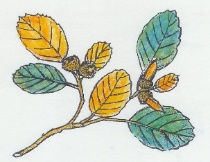                  ΔΗΛΩΣΗ ΣΥΜΜΕΤΟΧΗΣ ΣΤΟ ΠΕΡΙΒΑΛΛΟΝΤΙΚΟ ΕΚΠΑΙΔΕΥΤΙΚΟ ΠΡΟΓΡΑΜΜΑ      «ΧΡΥΣΟΠΡΑΣΙΝΟ ΦΥΛΛΟ»  2023-2025Όνομα σχολείου: ………………………………………………………………………………………………………………………………….Όνομα σχολείου: ………………………………………………………………………………………………………………………………….Διεύθυνση σχολείου: …………………………………………………………………..Επαρχία: ……………………………………Ηλ. Ταχυδρομείο σχολείου: …………………………………………………………Τηλ. σχολείου: ………………………….Όνομα Διευθυντή/ντριας: ……………………………………………………………………………………………………………………Όνομα Διευθυντή/ντριας: ……………………………………………………………………………………………………………………Όνομα Συντονιστή/στριας προγράμματος: ………………………………………………………………………………………….Όνομα Συντονιστή/στριας προγράμματος: ………………………………………………………………………………………….Ζήτημα διερεύνησης της Α.Π.Ε.Π του σχολείου: ………………………………………………………………………………….Ζήτημα διερεύνησης της Α.Π.Ε.Π του σχολείου: ………………………………………………………………………………….Πρώτη Συμμετοχή του σχολείου στο πρόγραμμα: Ναι / Όχι Αν η απάντηση είναι όχι παρακαλώ δηλώστε ποιες σχολικές χρονιές συμμετείχε το σχολείο στο πρόγραμμα: ……………………………………Πρώτη Συμμετοχή του σχολείου στο πρόγραμμα: Ναι / Όχι Αν η απάντηση είναι όχι παρακαλώ δηλώστε ποιες σχολικές χρονιές συμμετείχε το σχολείο στο πρόγραμμα: …………………………………… Υπογραφή Διευθυντή/ντριας…………………………………… Υπογραφή Διευθυντή/ντριας……………………………………